Forest plotsThe impact of MHPSS on PTSD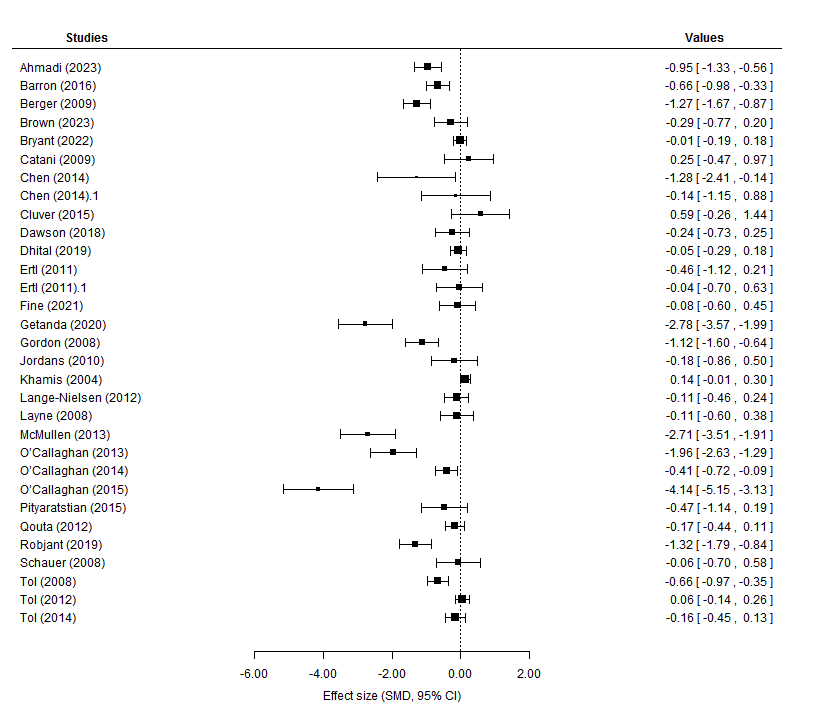 The impact of MHPSS on depression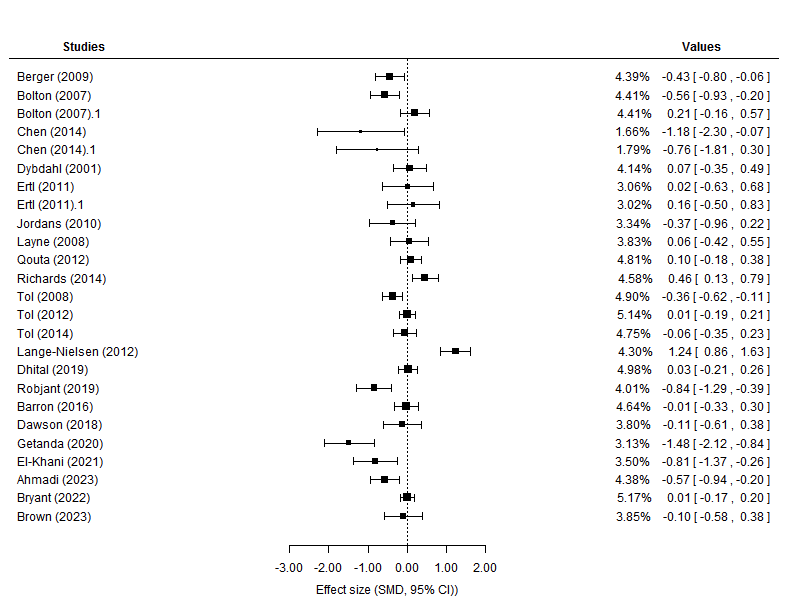 The impact of MHPSS on conduct problems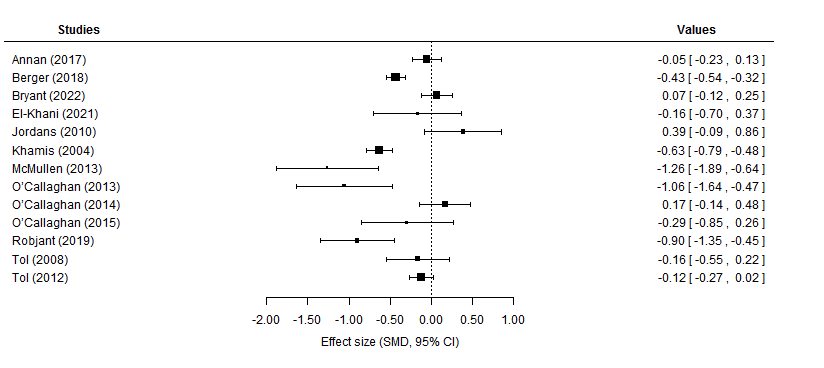 The impact of MHPSS on functional impairment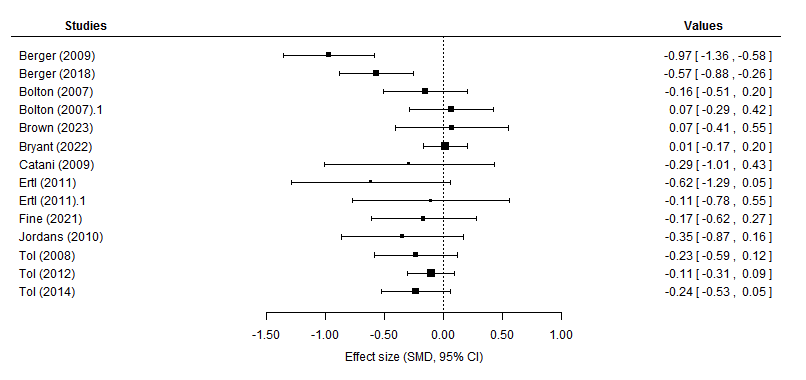 The impact of MHPSS on prosocial behaviour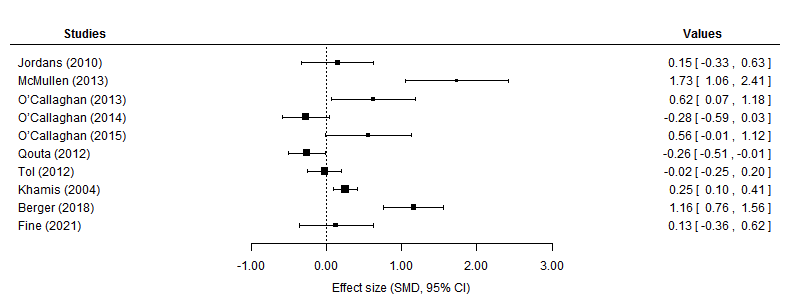 The impact of MHPSS on anxiety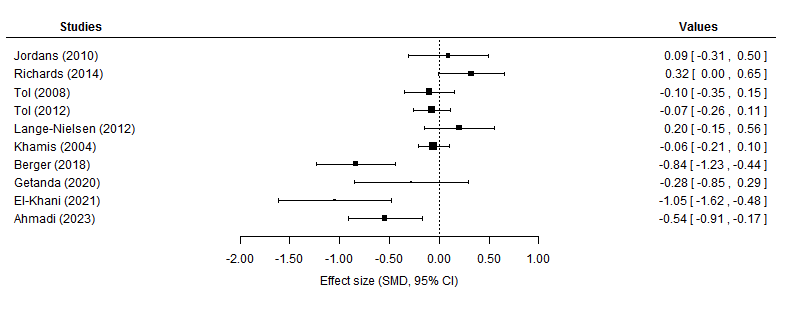  The impact of MHPSS on psychosocial distress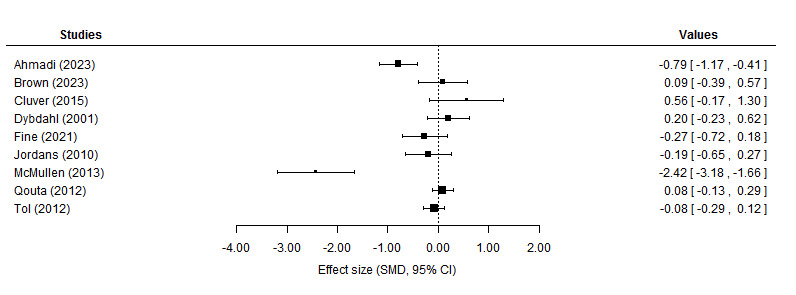  The impact of MHPSS on emotional problems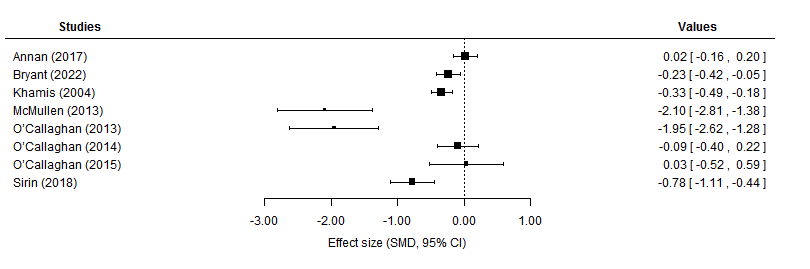  The impact of MHPSS on hope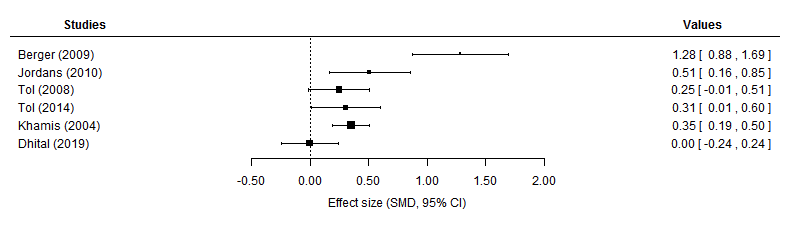  The impact of MHPSS on somatic complaints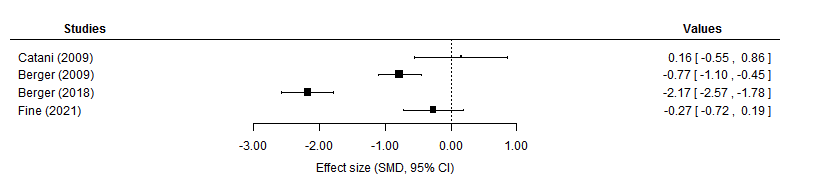  The impact of MHPSS on coping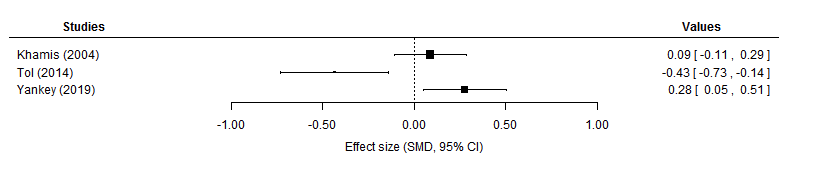  The impact of MHPSS on grief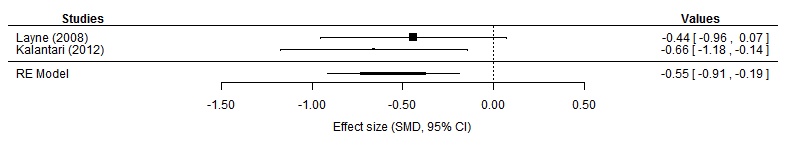 Main Summary
Random-Effects Model (k = 2; tau^2 estimator: DL)

tau^2 (estimated amount of total heterogeneity): 0 (SE = 0.10)
tau (square root of estimated tau^2 value):      0
I^2 (total heterogeneity / total variability):   0.00%
H^2 (total variability / sampling variability):  1.00

Test for Heterogeneity:
Q(df = 1) = 0.34, p-val = 0.56

Model Results:

estimate       se     zval     pval    ci.lb    ci.ub
   -0.55     0.19    -2.97     <.01    -0.91    -0.19       ** The impact of MHPSS on guilt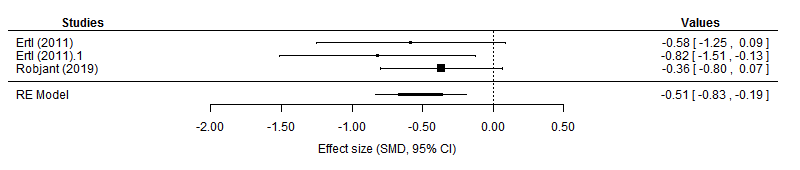 Main Summary
Random-Effects Model (k = 3; tau^2 estimator: DL)

tau^2 (estimated amount of total heterogeneity): 0 (SE = 0.09)
tau (square root of estimated tau^2 value):      0
I^2 (total heterogeneity / total variability):   0.00%
H^2 (total variability / sampling variability):  1.00

Test for Heterogeneity:
Q(df = 2) = 1.24, p-val = 0.54

Model Results:

estimate       se     zval     pval    ci.lb    ci.ub
   -0.51     0.16    -3.12     <.01    -0.83    -0.19       ** The impact of psychosocial programmes on PTSD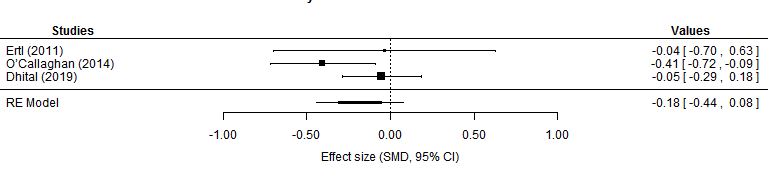 Main Summary
Random-Effects Model (k = 3; tau^2 estimator: DL)

tau^2 (estimated amount of total heterogeneity): 0.02 (SE = 0.05)
tau (square root of estimated tau^2 value):      0.14
I^2 (total heterogeneity / total variability):   39.30%
H^2 (total variability / sampling variability):  1.65

Test for Heterogeneity:
Q(df = 2) = 3.30, p-val = 0.19

Model Results:

estimate       se     zval     pval    ci.lb    ci.ub
   -0.18     0.13    -1.38     0.17    -0.44     0.08 The impact of psychosocial programmes on conduct problems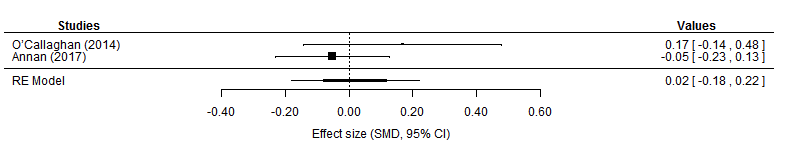 Main Summary

Random-Effects Model (k = 2; tau^2 estimator: DL)

tau^2 (estimated amount of total heterogeneity): 0.01 (SE = 0.03)
tau (square root of estimated tau^2 value):      0.08
I^2 (total heterogeneity / total variability):   30.03%
H^2 (total variability / sampling variability):  1.43

Test for Heterogeneity:
Q(df = 1) = 1.43, p-val = 0.23

Model Results:

estimate       se     zval     pval    ci.lb    ci.ub
    0.02     0.10     0.19     0.85    -0.18     0.22The impact of psychosocial programmes on emotional problems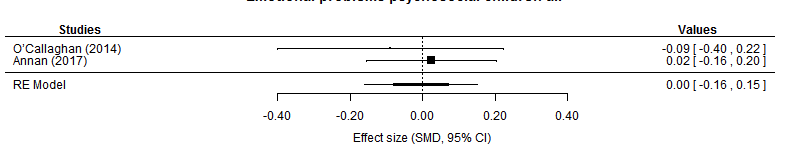 Main Summary
Random-Effects Model (k = 2; tau^2 estimator: DL)

tau^2 (estimated amount of total heterogeneity): 0 (SE = 0.02)
tau (square root of estimated tau^2 value):      0
I^2 (total heterogeneity / total variability):   0.00%
H^2 (total variability / sampling variability):  1.00

Test for Heterogeneity:
Q(df = 1) = 0.38, p-val = 0.54

Model Results:

estimate       se     zval     pval    ci.lb    ci.ub
   -0.00     0.08    -0.05     0.96    -0.16     0.15The impact of psychosocial programmes on functioning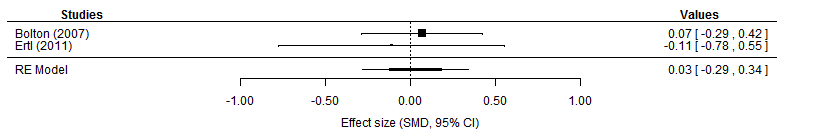 Main Summary
Random-Effects Model (k = 2; tau^2 estimator: DL)

tau^2 (estimated amount of total heterogeneity): 0 (SE = 0.10)
tau (square root of estimated tau^2 value):      0
I^2 (total heterogeneity / total variability):   0.00%
H^2 (total variability / sampling variability):  1.00

Test for Heterogeneity:
Q(df = 1) = 0.22, p-val = 0.64

Model Results:

estimate       se     zval     pval    ci.lb    ci.ub
   0.03     0.16     0.18     0.86    -0.29     0.34The impact of psychosocial programmes on depression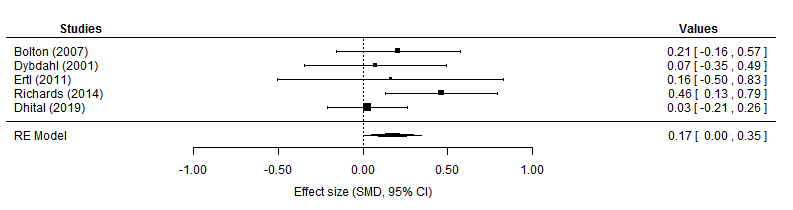 Main Summary
Random-Effects Model (k = 5; tau^2 estimator: DL)

tau^2 (estimated amount of total heterogeneity): 0.01 (SE = 0.03)
tau (square root of estimated tau^2 value):      0.08
I^2 (total heterogeneity / total variability):   14.49%
H^2 (total variability / sampling variability):  1.17

Test for Heterogeneity:
Q(df = 4) = 4.68, p-val = 0.32

Model Results:

estimate       se     zval     pval    ci.lb    ci.ub
    0.17     0.09     1.99     0.05     0.00     0.35        * The impact of NET on guilt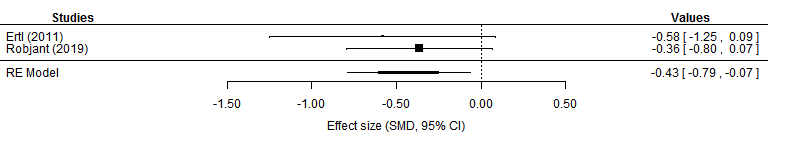 Main Summary
Random-Effects Model (k = 2; tau^2 estimator: DL)

tau^2 (estimated amount of total heterogeneity): 0 (SE = 0.12)
tau (square root of estimated tau^2 value):      0
I^2 (total heterogeneity / total variability):   0.00%
H^2 (total variability / sampling variability):  1.00

Test for Heterogeneity:
Q(df = 1) = 0.29, p-val = 0.59

Model Results:

estimate       se     zval     pval    ci.lb    ci.ub
   -0.43     0.18    -2.32     0.02    -0.79    -0.07        *